Определены победители конкурса художественного перевода «Я жизнь люблю» и творческого конкурса иллюстраций «Люблю я всю планету»В рамках проекта «Мой Дагестан. Наш Расул» при поддержке Постоянного представительства Республики Дагестан при Президенте РФ Всероссийская государственная библиотека иностранной литературы имени М. И. Рудомино провела творческий конкурс художественного перевода «Я жизнь люблю» и конкурс иллюстраций на основе поэтических произведений Расула Гамзатова.На конкурс художественного перевода было представлено 303 работы, допущено 214 участников — авторов 298 переводов на английском, арабском, армянском, белорусском, болгарском, испанском, итальянском, китайском, корейском, казахском, немецком, польском, португальском, сербском, турецком, удмуртском, украинском, французском языках. Специалисты оценили работы участников конкурса на 18 языках. Для участия в творческом конкурсе иллюстраций «Люблю я всю планету» необходимо было выполнить иллюстрацию к одному из предложенных стихотворений Расула Гамзатова. Творческая работа могла быть выполнена как в виде рисунка, картины, так и с использованием коллажа, компьютерной графики. Самое важное — качество исполнения, оригинальность и новизна творческого замысла, наличие авторских находок и решений, оригинальное графическое и композиционное решение и подача. На конкурс было представлено 163 работы, допущено 125 участников — авторов 143 иллюстраций.Отдел иностранной литературы Национальной библиотеки РД им. Р. Гамзатова оказал содействие дагестанцам в участии в этих значимых конкурсах. Поздравляем с победой наших земляков:Джамаева Индира Рамазановна, и.о. заведующего кафедрой «Теория и практика перевода» Дагестанского государственного университета народного хозяйства — 1-е место за художественный перевод на английский язык стихотворения «Вернулся я, спустя сто лет».Таджибова Разият Раджидовна, кандидат филологических наук, доцент кафедры английской филологии факультета иностранных языков ФГБОУ ВО «Дагестанский государственный университет» — 2-е место за художественный перевод на английский язык стихотворения«Журавли».Победитель творческого конкурса иллюстраций «Люблю я всю планету»:Гаджиева Инна Сергеевна — 1-е место за иллюстрацию к стихотворению «Мой край огромным не зови»; 3-е место — за иллюстрацию к стихотворению «Радость, помедли, куда ты летишь».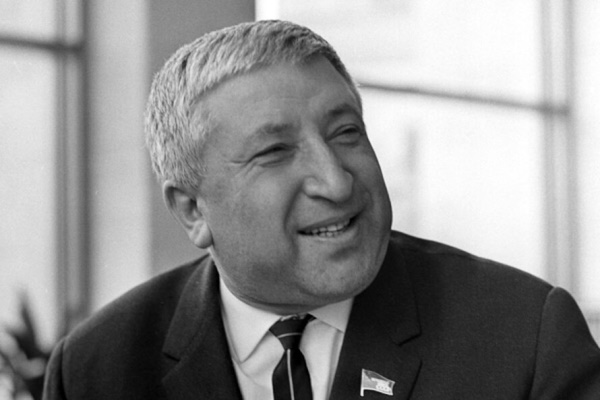 